Deskripsi Singkat	Pada kuliah ini mahasiswa diberi pengenalan pada aturan-aturan dan standar-standar gambar teknik termasuk mengenai ukuran gambar, skala, dokumen gambar. Teknik penggambaran gambar arsitektural, struktural, mekanikal dan elektrikal bangunan 2 lantai. Unsur Capaian PembelajaranMampu mengkomunikasikan pemikiran dan hasil perancangan bentuk grafis, tulisan, dan model yang komunikatif dengan teknik manual maupun digital.Menerapkan pemikiran logis, kritis, sistematis, dan inovatif dalam konteks pengembangan atau implementasi ilmu pengetahuan dan/atau teknologi sesuai dengan bidang keahliannya.Komponen Penilaian	Tugas				: 30%	Ujian Tengah Semester	: 30%	Ujian Akhir Semester		: 40%Kriteria PenilaianKetepatan penggambaranKetepatan penggunaan simbol dan dimensiKemampuan membaca gambar kerja bangunan 2 lantaiKemampuan oral presentationDaftar ReferensiKonstruksi Bangunan Gedung Tidak Bertingkat” oleh Benny Puspantoro, Penerbit Universitas Atma Jaya YogyakartaKonstruksi Bangunan Gedung Bertingkat Rendah” oleh Benny Puspantoro, Penerbit Universitas Atma Jaya YogyakartaMenggambar Teknik Dasar” oleh Gandung Purwanto dan Tentrem Raharjo, Penerbit KanisiusGrafik Arsitektur” oleh Frank Ching, Penerbit ErlanggaArsitektur; Bentuk, Ruang, dan Tatanan” oleh Francis D.K. Ching, Penerbit ErlanggaKonstruksi Bangunan Gedung” oleh Iman Subarkah, Penerbit Idea Dharma BandungRencana Pembelajaran Semester (RPS)Deskripsi TugasRubrik PenilaianKebenaran dan kelengkapan identifikasi dataKemampuan oral presentationPenutupRencana Pembelajaran Semester (RPS) ini berlaku mulai tanggal 1 Juli 2015, untuk mahasiswa UPJ Tahun Akademik 2015/2016 dan seterusnya. RPS ini dievaluasi secara berkala setiap semester dan akan dilakukan perbaikan jika dalam penerapannya masih diperlukan penyempurnaan.Status Dokumen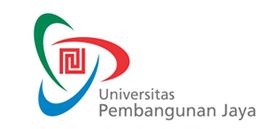 RENCANA PEMBELAJARAN SEMESTERF-0653F-0653RENCANA PEMBELAJARAN SEMESTERIssue/Revisi: A0RENCANA PEMBELAJARAN SEMESTERTanggal Berlaku: 1 Juli 2015RENCANA PEMBELAJARAN SEMESTERUntuk Tahun Akademik: 2015/2016RENCANA PEMBELAJARAN SEMESTERMasa Berlaku: 4 (empat) tahunRENCANA PEMBELAJARAN SEMESTERJml Halaman: 9 halamanMata Kuliah: Menggambar RekayasaKode MK: CIV-109Program Studi: Teknik SipilPenyusun: Ferdinand Fassa, S.T., M.T.Sks: 3Kelompok Mata Kuliah: MKMAMingguKemampuan Akhir yang DiharapkanBahan Kajian(Materi Ajar)Bentuk PembelajaranKriteria/Indikator PenilaianBobot NilaiStandar Kompetensi Profesi1-7Mampu menjelaskan dan mempresentasikan Pengantar Menggambar Rekayasa (Standarisasi Gambar, skala Gambar, Proyeksi Ortografis, Garis Kontur, Proyeksi Aksonometri, Perspektif) dan Standar Dokumen GambarGambar Situasi dan PenggambaranGambar Denah, Gambar Tampak, Gambar PotonganPengenalan CAD Gambar Denah, Gambar Tampak, Gambar Potongan dan Penggambaran Situasi dengan CADPengenalan CAD Gambar Denah, Gambar Tampak, Gambar Potongan dan Penggambaran Situasi dengan CADPengantar Struktur Bawah (Field Trip)Penggambaran Struktur Pondasi dengan CADCollaborative Learning : Mhsw : Mengerjakan tugas berupa gambar 2DMenunjukkan kinerja dan mempertanggungjawabkan hasil karyanya dengan presentasiDosen : Merancang suatu tugas yang bersifat open endedSebagai fasilitator dan motivatorKetepatan penggambaran, penggunaan simbol dan dimensi15%8Ujian Tengah SemesterUjian Tengah SemesterUjian Tengah SemesterUjian Tengah Semester30%9-15Mampu menjelaskan dan mempresentasikan Pengantar struktur atasPenggambaran Struktur atas dengan CADDenah Atap, Detail Rangka AtapPenggambaran detail atap dengan CADPengenalan penggambaran Stuktur BajaPenggambaran sistem Mekanikal dengan CADPenggambaran sistem Elektrikal dengan CADCollaborative Learning: Mhsw : Mengerjakan tugas berupa gambar 2DMenunjukkan kinerja dan mempertanggungjawabkan hasil karyanya dengan presentasiDosen : Merancang suatu tugas yang bersifat open endedSebagai fasilitator dan motivatorKetepatan penggambaran, penggunaan simbol dan dimensi15%16Ujian Akhir SemesterUjian Akhir SemesterUjian Akhir SemesterUjian Akhir Semester40%Mata Kuliah: Pengantar Material KonstruksiKode MK: CIV-109Minggu ke: 2-7Tugas ke: 1Tujuan Tugas:Mahasiswa mampu menjelaskan dan menggambar Tampak, Denah Bangunan, dan Denah pondasiUraian Tugas:Obyek Bangunan sederhanaYang Harus Dikerjakan dan Batasan-Batasan2 lantaiTotal luas bangunan 180-200 m2Metode/Cara Kerja/Acuan yang DigunakanPenggambaran dengan CADDekripsi Luaran Tugas yang DihasilkanGambar KerjaKriteria Penilaian:Ketepatan penggambaranKetepatan penggunaan simbol dan dimensiKemampuan membaca gambar kerja bangunan 2 lantaiKemampuan oral presentationMinggu ke: 10-15Tugas ke: 2Tujuan Tugas:Mahasiswa mampu menjelaskan dan menggambar Detail dan UtilitasUraian Tugas:Obyek Bangunan sederhanaYang Harus Dikerjakan dan Batasan-BatasanRangka Atap dengan struktur kayuBalok dan kolom dengan beton bertulangPondasi batu kali menerusMetode/Cara Kerja/Acuan yang DigunakanPenggambaran dengan CADDekripsi Luaran Tugas yang DihasilkanGambar KerjaKriteria Penilaian:Ketepatan penggambaranKetepatan penggunaan simbol dan dimensiKemampuan membaca gambar kerja bangunan 2 lantaiKemampuan oral presentationJenjang/GradeAngka/SkorDeskripsi/Indikator Kerja Excellent80,00-100Gambar dan simbol disajikan dengan lengkap dan jelas,  Kemampuan membaca dan menjelaskan gambar kerja yang disajikan dengan tepat, Tingkat komunikasi presentasi sangat baik dan asistensi dilakukan secara lengkap dan terjadwal. Good65,00 – 79,99Gambar dan simbol disajikan dengan lengkap dan jelas,  Kemampuan membaca dan menjelaskan gambar kerja yang disajikan baik, Tingkat komunikasi presentasi baik dan asistensi dilakukan cukup lengkap dan terjadwal.Average50,00 – 64,99Gambar dan simbol dikemukakan cukup jelas dan sesuai, namun Kelengkapan dan kebenaran simbol kurang.Poor40,00 – 49,99 Gambar  yang disajikan kurang dari 40%Failed< 40,00Gambar tidak adaJenjang/GradeAngka/SkorDeskripsi/Indikator Kerja Excellent80,00-100Presentasi disampaikan dengan urut, lengkap dan sistematis dengan menggunakan Power Point (atau sejenis), menggunakan Bahasa Indonesia yang baik dan benar, serta berbusana rapi dan sopan Good65,00 – 79,99Presentasi disampaikan lengkap dan sistematis dengan menggunakan Power Point (atau sejenis), menggunakan Bahasa Indonesia yang baik dan benar, serta berbusana rapi dan sopanAverage50,00 – 64,99Presentasi disampaikan dengan lengkap dan sistematis tanpa menggunakan Power Point (atau sejenis), menggunakan Bahasa Indonesia yang baik dan benar, serta berbusana rapi dan sopanPoor40,00 – 49,99 Presentasi disampaikan dengan lengkap namun tidak sistematis dan tanpa menggunakan Power Point (atau sejenis), menggunakan Bahasa Indonesia yang baik dan benar, serta berbusana rapi dan sopanFailed< 40,00Presentasi disampaikan dengan tidak lengkap, tidak sistematis dan tanpa menggunakan Power Point (atau sejenis), menggunakan Bahasa Indonesia yang baik dan benarProsesPenanggung JawabPenanggung JawabTanggalProsesNamaTandatanganTanggalPerumusanTri Nugraha Adikesuma, S.T., M.T.Ferdinand Fassa, S.T., M.T.Dosen Penyusun/PengampuPemeriksaanFerdinand Fassa, S.T., M.T.Ketua Prodi Teknik SipilPersetujuanDr. Ir. Sunar WahidKepala BAP-PMPPenetapanProf. Ir. Emirhadi SugandaDirektur Pendidikan, Pembelajaran dan KemahasiswaanPengendalianRini Pramono, M.Si.Staff Senior BAP-PMP / Document Controller